«Пионерия всегда молода!»В рухнувшем не столь давно СССР 19 мая праздновался всегда День пионерии. Все мы помним, как нас в индивидуальном порядке, открытым голосованием на сборе пионерского отряда принимали в пионеры, как мы на пионерской линейке давали торжественное обещание пионера Советского Союза и после этого старший пионер вручал нам красный пионерский галстук и пионерский значок. Это было тогда весьма значимо для каждого.
В СССР пионерская организация была образована решением Всероссийской конференции комсомола 19 мая 1922 года. До 1924 года пионерская организация носила имя Спартака, а после смерти Ленина получила его имя.
Не было в нашей стране такого поселка, аула, города, где бы ни встречали день рождения красногалстучной пионерии звонкими горнами, веселой дробью барабанов, задорными пионерскими песнями. 
В этот день в одном строю с самыми юными, с теми, кого только приняли в ряды организации, всегда стояли люди разных пионерских поколений: седовласые ветераны, создававшие первые пионерские отряды, бойцы Великой Отечественной, и наши молодые современники – друзья юных ленинцев. Всех их объединяло одно прекрасное имя – вожатый. Первой пионеркой нашего села была Амангазиева Авана Аджикеримовна.
Сегодня красногалстучная армия свой юбилей отмечает в 94-й раз. 19 мая в МКОУ СОШ №14 прошел пионерский сбор «Пионерия всегда молода!». 
Сбор открыли барабанщики. Председатель совета отряда Исмаилов Карим отрапортовал о готовности отрядов к проведению сбора. 
Ведущая Карима Бакиева рассказала всю историю пионерии, начиная с 1922 года и по настоящее время, о делах отряда сегодня. Директор школы Янмурзаева Х.М. и ветеран пионерского движения Эсенова М.Ш. поздравили всех с Днем пионерии. В этот день пионерская летопись пополнилась новыми свидетельствами того, как юные пионеры помогают старшим претворять в жизнь свои планы. Затем ребята дали торжественное обещание быть готовыми к труду, учебе, помогать старшим, уважать и любить свою Родину.
Лучшие ученики школы повязали красные галстуки юным пионерам. В пионерском отряде школы стало на 17 пионеров больше, теперь отряд насчитывает 179 пионеров.Время промчалось, 
мы снова вернулись,
Пламя костров 
по России зажгли.
Пламя знамен 
мы опять развернули
Всех пионеров 
Российской Земли!
Праздник пионерии совпадает с окончанием учебного года в школах. Пусть же 19 мая будет и праздником знаний. Поздравляем с Днем пионерии и детей, и взрослых! Руководитель д/о «Волшебное перо» Мурадинова А.С. МКОУ СОШ №14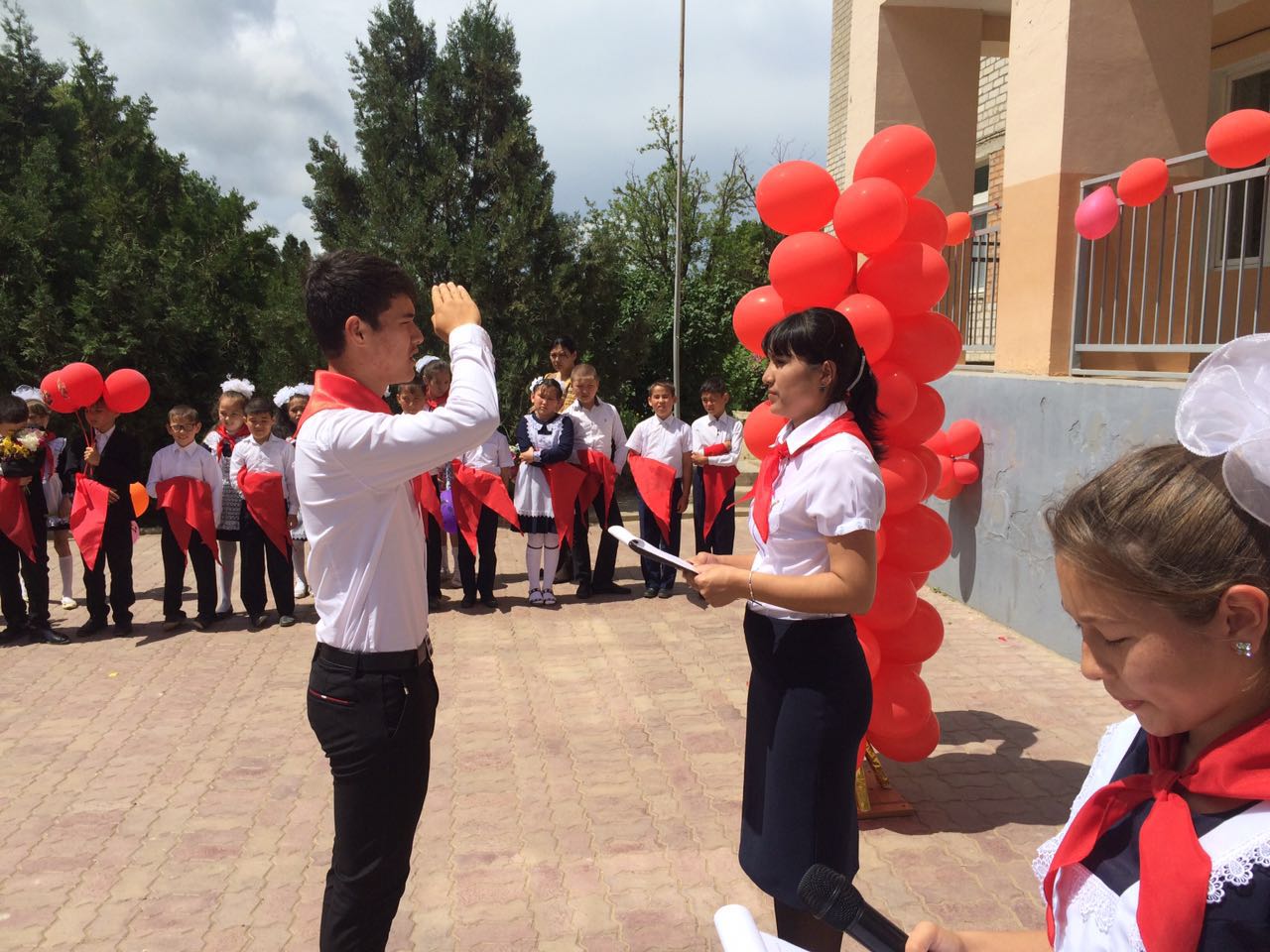 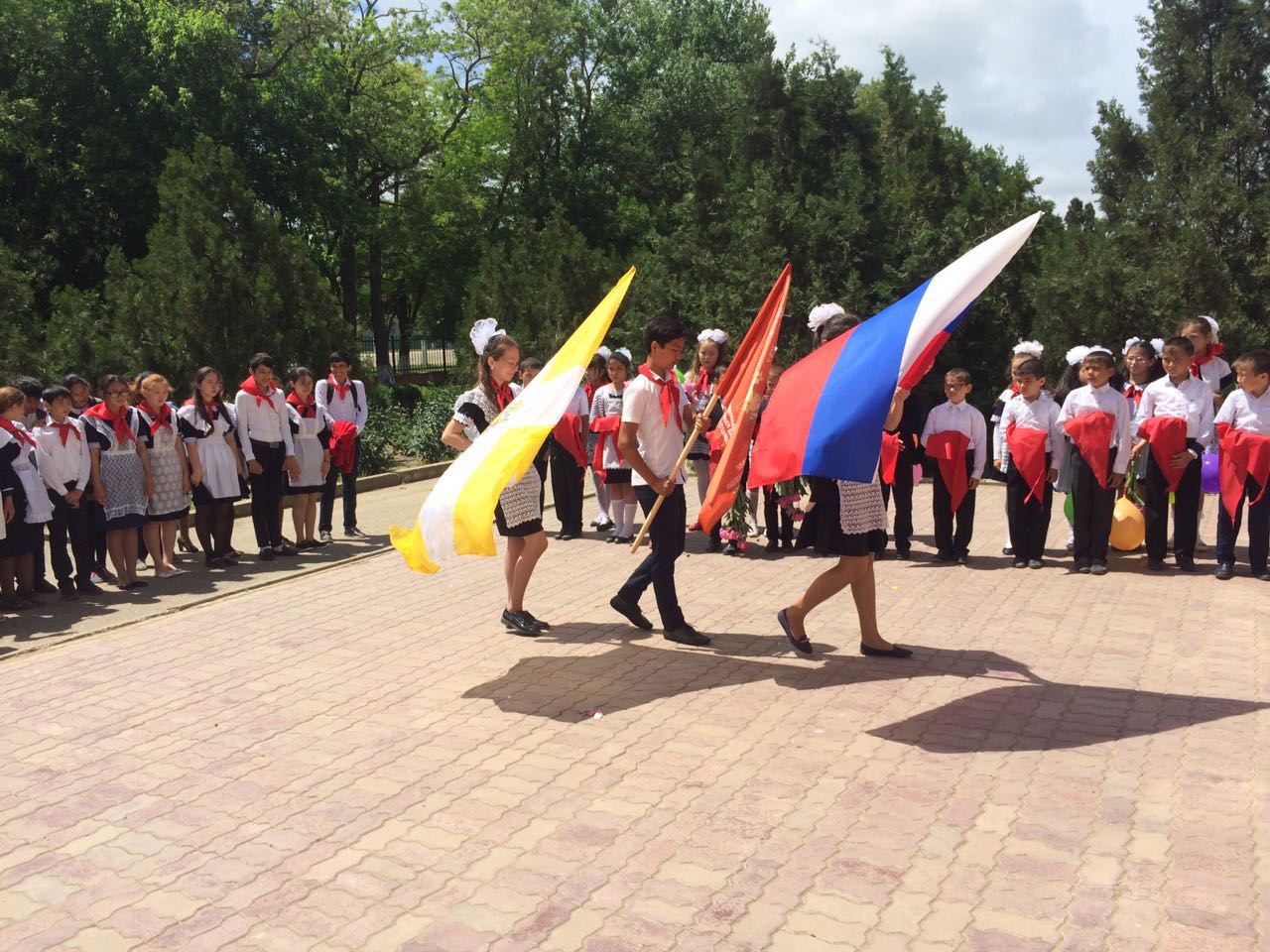 